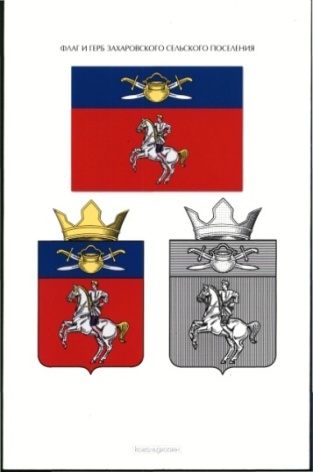 АДМИНИСТРАЦИЯЗАХАРОВСКОГО СЕЛЬСКОГО ПОСЕЛЕНИЯ КОТЕЛЬНИКОВСКОГО МУНИЦИПАЛЬНОГО РАЙОНАВОЛГОГРАДСКОЙ ОБЛАСТИПОСТАНОВЛЕНИЕот  28.10.2020 г.		                         № 50аОб утверждении муниципальной программы «Физическая  культура и спорт на территории Захаровского сельского поселения Котельниковского муниципального района Волгоградской области на период 2021-2023гг.»Во исполнение Федерального закона от 06.10.2003г. № 131-ФЗ «Об общих принципах организации местного самоуправления», руководствуясь Уставом  Захаровского сельского поселенияПОСТАНОВЛЯЮ:   1. Утвердить муниципальную программу «Физическая  культура и спорт на территории Захаровского сельского поселения Котельниковского муниципального района Волгоградской области на период 2021-2023гг.»   2. Контроль за исполнением настоящего постановления оставляю за собой.Глава Захаровского сельского поселения                                                  С.Н. Калинчик            Приложение             к  постановлению            администрации            Захаровского         сельского поселения                 Котельниковского муниципального    района  Волгоградской области                                                         От 28.10.2020 г №50а            МУНИЦИПАЛЬНАЯ ПРОГРАММА«Физическая культура и спорт на территории Захаровского сельского поселения Котельниковского муниципального района Волгоградской области на  период 2021-2023г.г1.Общая характеристика  сферы реализации муниципальной Программы. Сфера физической культуры и спорта выполняет множество функций и охватывает    все возрастные группы населения Захаровского сельского поселения. Физическая культура и спорт – это развитие физических, эстетических и нравственных качеств личности организация общественно - полезной деятельности, досуга населения, профилактика    заболеваний, воспитание подрастающего поколения. Физическая культура и спорт, являясь одной из граней общей культуры человека, его здорового образа жизни, во многом определяют поведение человека в учебе, на производстве, в быту, в общении, способствует решению социально-экономических, воспитательных и оздоровительных задач.   Основные программные мероприятия связаны с развитием массового спорта, включая:       - развитие физической культуры и спорта по месту жительства;       - организацию пропаганды физической культуры и спорта;       - развития и модернизации спортивной инфраструктуры и организации пропаганды физической культуры и спорта.2.Цели, задачи, сроки и этапы реализации муниципальной Программы. Программа является системно-комплексным подходом в развитии физической культуры и спорта на территории Захаровского сельского поселения на 2021 – 2023 гг. Цель Программы - повышение роли физической культуры и спорта в жизни населения Захаровского сельского поселенияЗабота о развитии физической культуры и спорта – важнейшая составляющая социальной политики государства, обеспечивающая воплощение в жизнь ценностей и норм, открывающих широкий простор для выявления способностей людей, удовлетворения их интересов и потребностей, активизации человеческого фактора. Программа направлена на обеспечение права граждан на охрану и укрепление здоровья, на обеспечение поддержки и развития детско - юношеского спорта для увеличения числа занимающихся спортом детей и юношества. Для достижения поставленной цели в ходе реализации Программы необходимо решить следующие задачи: Задачи Программы - формирование у населения сельского поселения потребности в физическом совершенствовании, регулярных занятиях   физической культурой и спортом; - вовлечение населения в активные занятия физической культурой и спортом; - улучшение состояния здоровья населения; - внедрение физической культуры и спорта в режим отдыха, различных социально-демографических групп населения; - внедрение новых форм организации физкультурно-оздоровительной и спортивно-массовой работы.Муниципальная Программа   реализуется в один этап в2021-2023г.г 3. Обоснование объема финансовых ресурсов, необходимых для реализации муниципальной Программы.Финансирование Программы осуществляется из средств местного бюджета (бюджета Захаровского сельского поселения) в сумме 35,0 тыс.рублей.Объемы финансирования носят прогнозный характер и подлежат ежегодному уточнению при формировании проекта бюджета Захаровского сельского поселения на соответствующий год, исходя из возможностей бюджета и степени реализации мероприятий Программы.Общий объем финансирования Программы составит 35,0 тыс. руб., в том числе:2021 г.-15,0 тыс. руб.;2022г. -10,0 тыс. руб.;2023г.-10,0 тыс.руб.4. Эффективность реализации ПрограммыРеализация мероприятий, предусмотренных настоящей Программой позволит:- удовлетворение потребностей населения сельского поселения село Восход в полноценном отдыхе, укреплении здоровья, воспитании подрастающего поколения;- увеличение количества занимающихся в спортивных секциях и клубах.Утвержден постановлениемадминистрацииЗахаровскогосельского поселенияКотельниковскогомуниципального районаВолгоградской области от 28.10.2020 г. №50а         ПЕРЕЧЕНЬмероприятий муниципальной Программы  «Физическая культура и спорт на территории Захаровского сельского поселения Котельниковского муниципального района Волгоградской области на  период 2021-2023г.г.»НаименованиеПрограммыМуниципальная Программа «Физическая культура и спорт на территории Захаровского сельского поселения Котельниковского муниципального района Волгоградской области на  период 2021-2023г.г.ЦельПрограммы- обеспечение благоприятных предпосылок для развития физической культуры и спорта на территории сельского поселения;- организация досуга и формирование здорового образа жизни населения;- повышение роли физической культуры и спорта в укреплении здоровья, всестороннего физического развития населения, особенно, молодежи и подростков;- профилактика наркомании и алкоголизации населения;- формирование антинаркотической культуры.ЗадачаПрограммы- совершенствование нормативной и правовой базы, обеспечивающей создание социальных, экономических, и правовых предпосылок для дальнейшего развития массовой физкультурно-оздоровительной и спортивной работы с населением по месту жительства;- обеспечение активного участия населения сельского поселения в сохранении и укреплении своего здоровья;  - организация и проведение мероприятий, способствующих всестороннему развитию детей;Целевые показателиДоля жителей Захаровского сельского поселения, систематически занимающихся физической культурой и спортом, проведение спортивных мероприятий.Сроки реализации ПрограммыРеализацию муниципальной Программы   предполагается осуществить в один этап в течение 2021-2023г.г.Объем и источники финансированияОбщий объем финансирования муниципальной Программы за счет средств местного бюджета составит  -35,0 тыс. руб., из них:2021г.-15,0 тыс. руб.;2022г. -10,0 тыс. руб.;2023г.- 10,0 тыс. руб.Ожидаемые результаты реализации Программы-использовать возможности физической культуры и спорта в совершенствовании нравственного, патриотического и физического развития учащейся молодежи, повысить роль физической культуры и спорта как средства профилактики   социального поведения молодежи;-Улучшение качества спортивных объектов на территории поселения;-Улучшить   физическое   состояние   населения,   заложить   основы формирования здорового и гармонично развитого поколения ;-Обеспечить доступность занятий физической культурой и спортом для различных категорий населения;Создать условия для подготовки  спортсменов  с более высокими результатами и их успешного выступления.№п/пНаименование мероприятийИсполнителиСрок исполненияИсточники финансированияОбъем финансированиятыс.руб.Объем финансированиятыс.руб.Объем финансированиятыс.руб.№п/пНаименование мероприятийИсполнителиСрок исполненияИсточники финансирования2021г2022г2023г1Спортивный праздник              «Папа, мама, я - спортивная семья (приобретение призов)АдминистрацияЗахаровскогосельского поселенияВ течение2021г.2022г2023г.Бюджет Захаровского сельского поселения2Спортивные мероприятия посвященные  празднованию «День победы», «День весны и труда», «международный день детей», «день молодёжи», «день России», «день народного Единства» (приобретение сувенирной продукции)АдминистрацияЗахаровскогосельского поселенияВ течение2021г.2022г2023г.Бюджет Захаровского сельского поселения3Спортивный праздник, посвященный «Дню физкультурника» (приобретение призов)АдминистрацияЗахаровскогосельского поселенияВ течение2021г.2022г2023г.Бюджет Захаровского сельского поселения4Расходы на участие команд в районных соревнованиях по видам спорта и транспортные расходы:- волейболАдминистрацияЗахаровскогосельского поселенияВ течение2021г.2022г2023г.Бюджет Захаровского сельского поселения5Ремонт спортивных площадок:- засыпка поля песком и землей- установка турника-покраска спортивных объектовАдминистрацияЗахаровскогосельского поселенияВ течение2021г.2022г2023г.Бюджет Захаровского сельского поселения6Обеспечение материально-технической базы, приобретение оборудования.АдминистрацияЗахаровскогосельского поселенияВ течение2021г.2022г2023г.Бюджет Захаровского сельского поселения15,010,010,0ИТОГО15,010,010,0